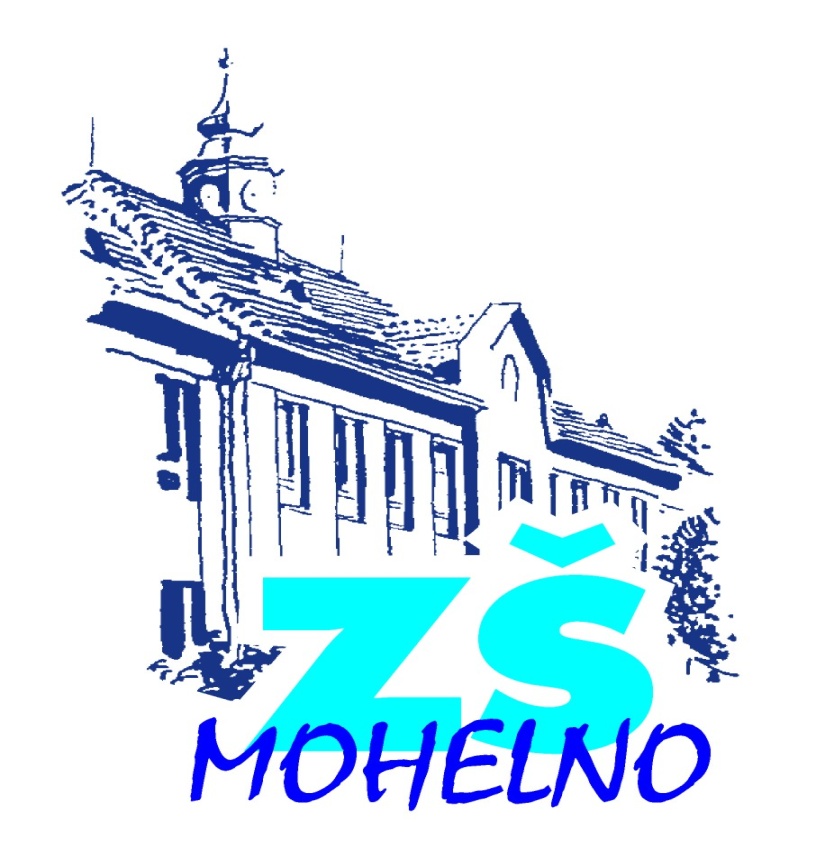 PREVENTIVNÍPROGRAM2018 – 2019Preventivní programŠkola:		Základní škola Mohelno, okres Třebíč                               67575 Mohelno 232Školní rok:		2018/20191. Úvod - Zaměření preventivního programuPreventivní program je zaměřen na všechny žáky 1. - 9. ročníku základní školy.U pedagogů je další vzdělávání zaměřeno na celý tým.I v letošním školním roce zůstává základním principem preventivní strategie na naší škole osvojování základních kompetencí v oblasti zdravého životního stylu a prevence a rozvoj dovedností a kompetencí, které vedou u dětí a mládeže k odmítání všech druhů sebedestruktivního chování, projevů agresivity a porušování zákona. Preventivní program 
v této podobě je výsledkem upravování, zkoušení a zdaleka se nedá považovat za ukončený nebo definitivní. Každý další školní rok přináší nové podněty a nápady a na základě zkušeností hledáme pokud možno efektivní cesty vedoucí ke zkvalitnění vlivu na naše žáky.Za velmi důležitou oblast je považováno prohlubování komunikačních dovedností mezi učitelem, rodiči a žákem, posilování sebevědomí, sebeúcty, vzájemné úcty, řešení konfliktů, překonávání překážek, boj proti nudě, což je smysluplné využívání volného času.Všechny cesty, které formují psychicky a fyzicky zdravou osobnost a vedou dítě      
 k odmítavému postoji, je třeba zkusit a teprve čas ukáže, jaké přinesou změny.Preventivní program (PP) byl vypracován  v souladu s Metodickým doporučením 
k primární prevenci rizikového chování u dětí a mládeže (č.j. 21291/2010-28) 
a s Metodickým pokynem ministryně školství, mládeže a tělovýchovy  k prevenci 
a řešení šikany ve školách a školských zařízeních (č.j. MSMT-21149/2016).Oblasti, které jsou rozpracovány v souladu s metodickým doporučením a jsou součástí tohoto preventivního programu jako samostatné přílohy:Návykové látky, Alkohol – příloha 6Šikana a Kyberšikana – příloha 7Tabák – příloha 8Syndrom CAN - příloha 10Hazardní hraní – příloha 11Odkazy na ostatní metodická doporučení (homofobie, extremismus, rasismus, vandalismus, záškoláctví, krádeže, netolismus, krizové situace spojené s násilím, sebepoškozování, nová náboženská hnutí, příslušnost k subkulturám, domácí násilí, poruchy autistického spektra) jsou uvedeny v příloze 3.Cílem preventivního působení na děti a mládež je: zdravý životní stylrodina a vztahy v nípravidla slušného chováníosobní bezpečísexuální výchovaprevence zneužívání návykových látekgamblingšikana, kyberšikanastalking2. Charakteristika školyMěstys Mohelno se nachází v kraji Vysočina, žije v něm 1350 obyvatel. Do školy však dojíždí i žáci z okolních obcí – Hartvíkovice, Kladeruby nad Oslavou, Popůvky, Třesov, Kramolín, Dukovany, Senorady, Lhánice. Svou velikostí nepatří mezi nejohroženější lokality z hlediska výskytu sociálně patologických jevů, ovšem svou geografickou polohou již nyní vykazuje určité známky zasažení mladé populace z hlediska rizikového chování a rizikových faktorů, jako je konzumace alkoholu, kouření.Základní školu v Mohelně navštěvují žáci z Mohelna a okolních obcí, děti jsou rozděleny 
do 9 tříd a dvou budov – první a druhý stupeň. Ředitelem školy je Mgr. Vladimír Horký, který je i výchovným poradcem. Školním metodikem prevence je Mgr. Jana Piálková. Ve škole je celkem zaměstnáno 30 pedagogických a nepedagogických pracovníků.Ve školním roce 2018/2019 pokračuje výuka podle vlastního, nového Školního vzdělávacího programu STEP - „Škola společné tvořivé efektivní práce“ a dle Školního vzdělávacího programu školní družiny.3. Rizikové chovánídrogové závislosti, alkoholismus a kouřeníkriminalita a delikvencevirtuální drogy – netolismus, televize, video, mobilní telefon, zábava na internetu –kyberšikana, chatování, sociální sítě, facebook, skype, sexting, kyberstalking, kybergrooming atd.patologické hráčství (gambling)záškoláctvíšikanování vandalismusxenofobie, rasismus, intolerance, antisemitismusagresivita, brutalita, vulgaritastalking4. Cíle prevence rizikového chováníDlouhodobé cíle Naším cílem je vést žáky ke zdravému sebevědomí, správnému sebehodnocení, stanovení si reálných cílů v životě, k poznání sebe sama, k zvládání stresů, k dovednostem řešit své problémy bez pomoci léků a jiných návykových látek, apod. K tomuto cíli využíváme různých metod aktivního sociálního učení, individuálního přístupu k žákům:formování postoje našich žáků k návykovým látkám, přeslazeným  a energetickým nápojům, rozpouštědlům předcházení možnému experimentování s drogou, snížení tolerantního postoje žáků 
k marihuaně budování v žácích správný postoj ke svému tělesnému i duševnímu zdraví Krátkodobé cíle Cílem našeho programu je pozitivní změna klimatu ve škole, minimalizace kázeňských problémů žáků, projevů šikany, počtu kouřících žáků a žáků zneužívajících další návykové látky, zlepšení motivace žáků i pedagogů a pozitivní změny ve vztazích učitel – žák, žák – žák, učitel – učitel. Důraz je položen na informovanost žáků především v hodinách ČaJS  na prvním stupni 
a v hodinách výchovy ke zdraví, výchovy k občanství, chemie a přírodopisu na druhém stupni. Dále se zaměřuje na širokou nabídku volnočasových aktivit na naší škole. Cílem je také motivovat učitele k aktivnímu zapojení se do realizace programu ve svých hodinách i na neformální bázi při komunikaci se žáky, ke spolupráci s kolegy a k vzájemné informovanosti o chování žáků.Dalším velmi důležitým momentem je budování zdravého klimatu nejen ve škole, 
ale především v každé třídě, což je v kompetenci každého třídního učitele. Také se budeme snažit motivovat rodiče ke spolupráci v rámci minimálního programu. Pedagogičtí i nepedagogičtí pracovníci rozvíjejí přátelské vztahy ve škole. Za velmi důležité považujeme působení pedagogů na klima třídy – přátelství, pomoc, respekt, zodpovědnost. Při všech aktivitách školy působíme na vytváření kladných vztahů mezi žáky a mezi ostatními pracovníky školy.V letošním školním roce (stejně jako i v minulých létech) se zaměříme hlavně na prevenci projevů vulgarity, která v posledních letech nabývá na intenzitě na základních školách nejen
 u hochů, ale bohužel i u dívek, dále na prevenci záškoláctví, kde se podepisují někteří rodiče na omlouvání žáků, bez závažných důvodů. Zaměříme se i na zneužívání návykových látek (cigarety, alkohol). Důležitou součástí našeho preventivního programu je prevence šikany a kyberšikany. Pedagogičtí pracovníci budou školním metodikem prevence seznámeni se signály šikanování. Zároveň budou poučeni o rozdílech mezi šikanováním a škádlením.Třídní učitelé budou pečlivě sledovat vztahy ve třídě a budou se podílet na vytváření 
a udržování pozitivních vztahů mezi spolužáky. Na začátku školního roku budou žáci poučeni o tom, co je a co není šikana a na koho se obrátit pro pomoc. V předmětech Člověk a jeho svět, Výchova k občanství, Výchova ke zdraví, Informační 
a komunikační technologie budou zařazeny prvky týkající se šikany a kyberšikany, učitelé mohou využít internetové stránky, kde jsou uvedeny příklady a jejich možná řešení.Akce pořádané školou (exkurze, LVK, ŠVP, vycházky, kroužky) pomáhají budovat zdravé vztahy mezi žáky ve třídě i mezi žáky v celé škole.Naše škola umožňuje členům pedagogického sboru další vzdělávání v oblasti prevence. V obou sborovnách je uloženo Metodické doporučení k primární prevenci rizikového chování u dětí a mládeže (č.j. 21291/2010-28) a Metodický pokyn ministryně školství, mládeže 
a tělovýchovy  k prevenci a řešení šikany ve školách a školských zařízeních (č.j. MSMT-21149/2016) v elektronické podobě. Učitelé v případě potřeby mohou toho doporučení využít, k nalezení možných řešení a postupů.V naší škole jsme se zatím nesetkali se závažnými formami šikany a kyberšikany, ale i přes to v přílohách našeho preventivního programu citujeme z Metodického doporučení k primární prevenci rizikového chování u dětí a mládeže (č.j. 21291/2010-28) a Metodického pokynu ministryně školství, mládeže a tělovýchovy  k prevenci a řešení šikany ve školách a školských zařízeních (č.j. MSMT-21149/2016). Abychom mohli náš preventivní program realizovat, je v první řadě potřeba udržovat přátelské vztahy s rodiči. Našim cílem je ještě úžeji spolupracovat s rodičovskou veřejností, a tím zvýšit vzájemnou důvěru mezi školou 
a rodinou. Na našich webových stránkách jsou uvedeny pomůcky a návody pro rodiče a přátele školy.Preventivní program mají rodiče žáků školy (i žáci školy) k dispozici na našich webových stránkách.	 V rámci prevence negativních sociálních jevů naše škola:je v kontaktu s OSPOD při MěÚ Náměšť nad Oslavoupravidelně informuje rodičovskou i širší veřejnost o svých záměrech a výsledcích své činnosti především prostřednictvím třídních schůzek a www. stránekkomunikuje se zájmovými a sportovními organizacemi, policií o konkrétních otázkách výchovy a prevence kriminality (sociálně-patologických jevů) nebo podpoře těchto preventivních aktivitje v kontaktu se zdravotnickými zařízeními, kulturně výchovnými institucemije ve spojení s pedagogicko-psychologickou poradnoumá svého školního metodika prevence a výchovného poradceumožňuje členům pedagogického sboru další vzdělávání a přispívá k jejich informovanosti o aktuálních otázkách z oblasti prevence rizikového chování (účast 
na seminářích)využívá vhodných forem k řešení případů nežádoucích jevů dbá o pěstování dobrých pracovních vztahů mezi všemi zaměstnanci školyklade důraz na vytváření přiměřených vztahů mezi učiteli a žákyzařazuje do výuky příslušných předmětů a jiných činností žáků také prvky z oblasti etické a právní výchovyusiluje o dobré vztahy žáků mezi sebousnaží se eliminovat agresivitu mezi žáky a vulgární vyjadřovánísnaží se o vytváření podmínek pro zájmovou činnost podle aktuálního zájmu žáků přímo na školevytváří podmínky k vlastním spontánním aktivitám žáků (př. zvelebování prostor třídy, školy a jejího okolí, organizace soutěží, her, atd.)umožňuje efektivní činnost školní družiny5. Realizace PPNa realizaci PP se podílí vedení školy, školní metodik prevence, výchovný poradce,třídní učitelé a ostatní pedagogičtí pracovníci školy. V případě potřeby okresní metodik prevence, příslušný odbor KÚ, dětský lékař, pracovník pedagogicko-psychologické poradny 
a Policie ČR, klub Zámek Třebíč, Občanské sdružení Střed. Všichni pedagogičtí pracovníci školy dbají o rozvoj žáků, podporují jejich sebevědomí, schopnost vytvářet přátelské vazby, nenásilné zvládání konfliktů. Učitelé všech předmětů využívají témat v osnovách a seznamují děti s dalšími informacemi z oblasti zdravého životního stylu, prevence závislostí a sociálně patologických jevů. Podle možností zařazují do výuky různé formy a metody práce, k práci využívají videokazety a DVD, které jsou součástí školní knihovny.  S problematikou již výše uvedených témat - zdravý životní stylrodina a vztahy v nípravidla slušného chováníosobní bezpečísexuální výchovaprevence zneužívání návykových látekšikana, kyberšikana, stalkinghrubost, vulgarita, agrese, jsou žáci seznamování přiměřenou formou k jejich věkovým kategoriím ve vyučovacích hodinách i na mimoškolních akcích.K dosažení cílů PP přispívají i následující opatření:pedagogický dozor nad žáky je zajištěn během všech přestávek a před vyučováním v prostorách školy a v době obědů v jídelně, při všech akcích organizovaných 
a spoluorganizovaných školou v areálu školy i mimo ni (prevence šikany a užívání návykových látek)v případě potřeby, mají žáci možnost svěřit se se svými problémy třídním učitelům, jednotlivým vyučujícím, výchovnému poradci, školnímu metodikovi prevence, vedení školy nebo využít schránku důvěry umístěnou na podestě schodiště v budově 2. stupně školyna nástěnce u učebny zeměpisu jsou umístěny informace o důležitých telefonních číslech (Linky důvěry, Krizového centra), další informace jsou u pracovny přírodopisu 
a na nástěnkách budovy I. stupnějednotliví třídní učitelé průběžně sledují vztahy v třídních kolektivech v případě potřeby spolupracují s výchovným poradcem, školním metodikem prevence, popř. pracovníkem z pedagogicko-psychologické poradnyjsou průběžně sledovány často se opakující krátkodobé absence žáků (prevence záškoláctví) a při zjištění případů následuje spolupráce s rodiči těchto žáků, případně jednání s dalšími institucemiprevence sociálně patologických jevů je součástí školního řádu. Dojde-li k porušení ustanovení školního řádu, týkajícího se držení, distribuce a užívání návykových látek 
a dalších patologických jevů v prostorách školy a při akcích organizovaných školou mimo školní areál, bude toto klasifikováno za závažné porušení školního řádu a bude řešeno dle odpovídajících ustanovení školního řádu průběžně jsou sledovány i další sociálně patologické jevy - vandalismus, brutalita, rasismus, gambling, kyberšikana-    pedagogové  mají možnost zapůjčit si propagační materiály a metodické pomůcky     u školního metodika prevence, u příslušných pedagogických pracovníků a ve školní knihovněžáci mají možnost navštěvovat školní knihovnuve škole se věnuje pozornost práci se žáky se speciálními vzdělávacími potřebamiučitelé nabízejí všem rodičům možnost individuálních konzultacírodiče mají možnost navštívit výuku v ukázkových hodinách, pro rodiče bez ohlášení 
a v jiných termínech po dohodě s vyučujícím, a tak poznávat prostředí školyzástupci jednotlivých tříd 1. a 2. stupně pracují v Celoškolském žákovském parlamentu (zapojují se do činnosti, práce a organizace školy a rozvíjí se tak jejich zodpovědnost 
za vzájemné soužití ve škole)žáci mají možnost využívat schránku důvěryV průběhu školního roku 2018 – 2019 budou plněny následující úkoly:1)	Účast školního metodika prevence Mgr. Jany Piálkové a dalších pedagogických pracovníků na odborných seminářích, kurzech a dalším vzdělávání. Následné předávání informací ostatním pracovníkům.Spolupráce školního metodika prevence s výchovným poradcem, třídními učiteli 
a ostatními pracovníky školy.Poskytování informací učitelům a osvětová činnost zaměřená na rodiče.Bude věnována zvýšená pozornost žákům s problémovým chováním.Bude věnována zvýšená pozornost jevům, které mohou signalizovat počínající zneužívání návykových látek nebo výskyt jiných sociálně patologických jevů.Bude využívána nabídka zájmových kroužků organizovaných školou, DDM  v Náměšti nad Oslavou a Ivančicích a dalšími kompetentními složkami 
pro volnočasové aktivity žáků.Budou podporovány projekty, které motivují žáky ke vhodnému využívání volného času (např. projekty environmentální výchovy, projekt Ekoškola, sběr papíru, sběr víček pro rodinu Řezáčových, atd).Vedením školy budou řešeny případné problémy a náměty, které vyplynou 
při pravidelných schůzkách Celoškolského žákovského parlamentu.Školní metodik prevence a výchovný poradce poskytnou pomoc při řešení problémů žáků.Žáci budou podle možností navštěvovat filmová a divadelní představení, koncerty, besedy apod.Žáci se budou i nadále zúčastňovat výtvarných, sportovních, dopravních, vědomostních a dalších soutěží.Žáci se zapojí do následujících akcí - plavání, lyžování, karneval, ples atd.6. Primární prevence v jednotlivých ročnícíchI. stupeňPrimární prevenci na prvním stupni má na starosti třídní učitel. S jednotlivými tématy se děti setkávají především v předmětu Člověk a jeho svět. Při výuce lze využít různých metod, 
např. výklad, předávání informací, samostatnou práci, skupinovou práci, projektové vyučování, dramatickou výchovu nebo využít materiály školy z oblasti primární prevence.Zaměření na mladší školní věk- 	navozování příznivého psychosociálního klimatu ve třídě- 	osvojování a upevňování základních návyků v rámci - hygiena, životospráva, sdělení základních informací z oblasti prevence experimentování s alkoholem a cigaretami- 	zvyšování zdravého sebevědomí- 	nácvik sebeúcty, vzájemné úcty a důvěry- 	všestranný rozvoj osobnosti žáka- soustředěnost na včasné diagnostikování soc.- patologických problémů v třídních 
  	kolektivech- 	důraz na spolupráci s rodiči- 	nabídka volnočasových aktivit - 	ekologická výchova- 	návštěvy filmových a divadelních představení, koncertů, besed apod. - 	účast v soutěžích výtvarných, sportovních, zdravotnických, dopravních atd. jako 
v předchozích letech1. třídaosobní bezpečízákladní zásady mezilidské komunikacevztahy v dětském kolektivuzákladní hygienické návykyvyužití volného časurodina, jako bezpečné místo2. třídalidské tělozdraví a jeho ochranazacházení s lékyrežim dnevztahy mezi lidmichování v krizových situacích3. třídapojmy z oblasti prevence, sexuální výchovy a drogové závislostizdraví a jeho ochranalidé kolem nás, multikulturní výchovavyužívání volného časuochrana proti obtěžování cizí osobou4. třídalidské tělo, odlišnost mezi pohlavímiživotospráva a důsledky nevhodných návykůvyužívání volného časupojmy drogová závislost a sexuální výchovavztahy v dětském kolektivu5. třídadomov, rodina, důvěra, vztahyléčivé a návykové látkyvztahy v dětském kolektivukomunikacedrogy a jejich vliv na organizmusnebezpečí při komunikaci s cizími osobamisexuální chování, zneužíváníkrizová centraKompetence na konci 1. stupněPo pěti letech by děti měly umětdefinovat rodinu jako zázemí a útočištězvládat rozdíly v komunikaci s dětmi a dospělýmimít základní sociální dovednostiumět se chránit před cizími lidmimít základní zdravotní návykyumět si správně zorganizovat svůj volný časznát následky užívání návykových látekumět odmítatII. stupeňPráce na druhém stupni je velmi náročná na koordinaci v jednotlivých předmětech, tak aby byla probrána všechna témata, ale nedocházelo k jejich překrývání a přesycení žáků informacemi. 
S tématy z oblasti prevence se pracuje v předmětech Výchova k občanství, Výchova ke zdraví, Přírodopis, Chemie, Dějepis, Český jazyk a literatura, Tělesná výchova, Hudební výchova, Výtvarná výchova, Člověk a svět práce, atd. K práci s tématy lze využít metod výkladu, samostatné práce, práce s médii, projektového vyučování, skupinové práce, hraní rolí, práce s materiálem, besed a přednášek.Zaměření na starší školní věk - 	výchova k odpovědnosti za zdraví své i ostatních – vytváření eticky hodnotných postojů 
a způsobů chování-	stanovení pravidel soužití ve třídě- 	zaměření pozornosti na projekty prevence drogových závislostí, konzumace alkoholu, vandalismu, rasismu, násilí, vulgarismu, sexuálního zneužívání apod.- 	věnovat nadále zvýšenou pozornost prevenci kouření - osvěta v rámci hodin - Výchovy k občanství, Výchovy ke zdraví, třídnických hodin- 	dovednost volby správné životosprávy - poruchy příjmu potravy – mentální anorexie 
a bulimie- 	zvyšování příznivého klimatu v třídních kolektivech formou organizování výletů, exkurzí, lyžařského výcvikového kurzu- 	široká nabídka volnočasových aktivit - 	účast v literárních, vzdělávacích, sportovních a jiných soutěžích- 	ekologická výchova, mezinárodní projekt Ekoškola, (sběr PET víček, papíru, použitého oleje, léčivých bylin apod.)- 	včleňování výchovy ke zdravému životnímu stylu a oblastí preventivní výchovy do výuky  
    	jednotlivých předmětů 6. třídavzájemné poznávání žáků mezi sebouzačlenění nových žáků do kolektivuvhodná náplň volného času, zdravý životní stylprevence, problémy šikanyochrana zdravírodina a její funkce pro zdravý rozvoj jedinceosobní bezpečí, způsob chování v krizových situacíchzpůsoby odmítání7. třídakomunikace mezi lidmimezilidské vztahypéče o zdraví, život s handicapemvztahy mezi dívkami a chlapcidrogy a jejich dělení, účinky, prevenceučení se zvládat neúspěch, vyrovnat se s ním8. třídaupevnění vztahů v kolektivufyziologie, působení drog na oběhový, nervový a dechový systém tělesné, duševní asociální změny u závislého člověkarozvoj sebepoznání a sebepojetí, schopnost přijímat svobodná a zodpovědná rozhodnutířešení problémů, chování v krizových situacích, konfliktyagresivita, šikana, různé formy násilísexuální výchova, odlišnosti, deviacedrogová závislost, kontaktní centravolba povolání - program na ÚP Třebíč9. třídatřídnické hodiny – volba povolání sebevědomí, sebepojetí, rozvoj osobnostizdravé sexuální chovánívolba životního partnerasociální výchova, vztah k jiným kulturám, národnostemkomunikaceprávní odpovědnost, trestní normyrodina - potřeby dítěte, týrání, zneužíváníochrana člověka za mimořádných okolnostízdravá výživatělesná a duševní hygienaprevence zneužívání návykových látekKompetence na konci 2. stupněŽáci by před opuštěním ZŠ měli znát a umět:pojmenovat základní návykové látkyznát jejich účinky na lidský organizmusorientovat se v problematice závislostiznát základní právní normyvědět, kde jsou kontaktní místa pro danou problematikuposilovat své sebevědomísprávně se rozhodovat, odmítatzaujímat zdravé životní postojeorientovat se v problematice sexuální výchovybránit se různým formám násilí, vědět, kde hledat pomoczvládat základní sociální dovednosti7. Úkoly pedagogických pracovníkůVedení školy  spolupracovat s rodiči a institucemi, které se podílejí na preventivních aktivitáchv rámci možností usilovat o zajištění finančních prostředků určených na aktivity ve spolupráci s třídními učiteli, školním metodikem prevence a výchovným poradcem řešit přestupky proti školnímu řádu, které souvisí se sociálně - patologickými jevyzajišťovat ve spolupráci se ŠMP informovanost a vzdělávání pedagogických  pracovníků v oblasti prevence sociálně patologických jevů-  	zajistí, aby žáci i pedagogičtí pracovníci byli seznámeni s negativními důsledky šikanování, a to jak pro jeho oběti a pachatele, tak i pro celý třídní (školní) kolektiv- 	zajistí finanční prostředky pro doplňování školní knihovny o literaturu z oblasti problematiky násilného chování a šikanování-   	zajistí v souladu s pracovním řádem dohled pedagogických pracovníků nad žáky zejména       ve škole před vyučováním, o přestávkách mezi vyučovacími hodinami, mezi dopoledním a odpoledním vyučováním, podle potřeby při přecházení žáků mezi budovami školy, 
do zařízení školního stravování, do školní družiny a na vytipovaných či možných rizikových místech v prostorách a areálu školy. Úkolem školního metodika prevence je:spolupracovat s vedením školy při plnění jeho úkolůposkytovat vyučujícím a žákům odbornou pomoc a raduzajišťovat a zprostředkovávat potřebnou literaturu, propagační, audiovizuální materiálkoordinovat postup při zjištění sociálně patologických jevů a jejich řešeníinformovat vedení školy a pedagogický sbor a rodičovskou veřejnost o nových poznatcích a zkušenostech z oblasti protidrogové prevenceúčastnit se školení a seminářů s preventivní tématikoukontrolovat dokumentaci třídních učitelů a hospitační činnostvést evidenci základních právních předpisů a norem, metodických pokynů a dalších důležitých materiálůtvorba a zpracování minimálního preventivního programu na daný školní rok - 
ve spolupráci s výchovným poradcemzhodnocení a vyhodnocení minimálního preventivního programu po ukončení daného školního roku - ve spolupráci s výchovným poradcem a vedením školy.Úkoly výchovného poradce:zejména spolupracovat s rodiči (zákonnými zástupci), se školským poradenským zařízením a dalšími kompetentními institucemi při řešení problémů, které souvisí 
se sociálně patologickými jevyúčastnit se školení a seminářů s preventivní tématikouspolu se školním metodikem prevence působit jako styčný pracovník mezi žáky a učiteli, spolupracovat s vedením školy, metodikem prevence, vyučujícími, rodiči a ostatními institucemi, být styčným pracovníkem pro žáky školy, poskytovat jim prvotní poradenské službypodílet se na tvorbě příslušné dokumentace uvedené v úkolech u školního metodika prevence.Třídní učitel -  	spolupracuje se školním metodikem prevence na zachycování varovných signálů, 
na pedagogické diagnostice vztahů ve třídě-   	motivuje k vytvoření vnitřních pravidel třídy, která jsou v souladu se školním řádem 
a dbá na jejich důsledné dodržování (vytváření pozitivního sociálního klimatu ve třídě);   podporuje rozvoj pozitivních sociálních interakcí mezi žáky třídy-  	zprostředkovává komunikaci s ostatními členy pedagogického sboru a spolupracuje 
se zákonnými zástupci žáků třídy-  	získává a udržuje si přehled o osobnostních zvláštnostech žáků třídy a o jejich rodinném zázemíVšichni pedagogičtí pracovnícineustále aktualizují své poznatky a informace z oblasti drogových závislostí a návykových látekv rámci DVPP se účastní akcí zaměřených na problematiku prevence sociálně-patologických jevů v rámci možností svého vyučovacího předmětu řeší problematiku alkoholu, cigaret, ostatních návykových látek, šikanování, kriminality, záškoláctví a dalších sociálně-patologických jevův rámci možností svého předmětu zavádějí do vyučování prvky etické a právní výchovy, výchovy ke zdravému životnímu stylukladou důraz na lidská a občanská práva a povinnosti, úctu k lidskému životu, tolerancipůsobí na žáky vlastním příklademneopomíjí příznaky a projevy společensky nežádoucích jevůspolupodílí se na řešení výše zmíněných problémů s vedením školy, školním metodikem prevence, výchovným poradcem a příslušnými institucemi. 8. Formy práceAktuální problémy v oblasti prevence jsou konzultovány s třídními učiteli a ti pak dodržují stanovené kroky nebo spolu se ŠMP naplánují jinou formu práce se žáky.Formy práce se žákyKolektiv třídy:a) přímá – preventivní práce:realizace témat v rámci vyučovacích předmětůupevňování kolektivu v jednotlivých třídách pomocí různých společenských akcí během školního roku – preventivní besedy, hry, osobní prožitky, výletyúčast kolektivu třídy na humanitárních akcích a veřejných sbírkách     b) přímá – poradenská práce:pomoc při řešení problémů v kolektivu tříd (spolupráce s třídními učiteli a dalšími pedagogickými i nepedagogickými pracovníky)pomoc při analýze příčin špatného klimatu ve třídě (spolupráce s třídními učiteli)    c) nepřímá – preventivní i poradenská:nástěnky – prezentace preventivních písemných materiálůschránky důvěry – dotazy, přání, připomínky a návrhy žáků, zákonných zástupců 
a pracovníků školy (vyhodnocování a řešení)spolupráce s výchovným poradcem a vedením školyIndividuální konzultace:      a) preventivní:žáci s výchovnými problémy (nepravidelná docházka do školy)       b) poradenská:žáci, kteří pociťují výchovný problém a mají zájem o konzultaci nebo o pomocžáci, kteří jsou doporučeni vyučujícími, výchovným poradcem nebo rodiči 9. Informační zdrojeŽákům i jejich rodičům jsou poskytovány všechny potřebné informace týkající se preventivního působení: v 1. patře II. stupně -  nástěnka (informace, důležitá telefonní čísla)na nástěnce v budově I. stupnětřídní schůzkywww stránky školyschránka důvěryvideotéka, literaturaindividuální pohovory 10. Během školního roku 2018 - 2019 budou realizovány následující akce:Celoroční akcesběry: PET víček, šípků, pomerančové kůry, papíru, hluchavky, použitého olejetřídění odpaduprogram Ekoškola – pokračování po již získaném mezinárodním titulu Eco-Schools matematické soutěžeolympiádyPravidelně konané akce:exkurze žáků 6. - 9. třídy – viz příloha 1úklid Mohelenské hadcové stepipodzimní výstava Veletrh vzdělávání Didacta Třebíčvýroba podzimních vazebMikuláš – celá školasetkání rodičů a žáků 9. tříd se zástupci středních školvýroba vánočních vazeb pro sponzory a partnery školy a pro klienty DPS v Mohelněvánoční zpívání pro klienty DPS v Mohelnězpívání u vánočního stromusběr PET víček – charitativní akcenácvik divadelního představenílyžařský výcvikový kurz v Jeseníkáchpříprava školního plesu příprava dětského karnevaluškolení žáků 8. tříd – 1. pomoc do škol ve spolupráci s HZS a ZZS Náměšť nad Oslavounávštěva Úřadu práce v Třebíčiprojekt Den Země barevný týdenČistá Vysočinaprojektový den Ochrana člověka za mimořádných událostí - cvičný požární poplach spojený s nácvikem evakuacesportovní dendopravní soutěž pro I. a II. stupeň-     projektové dny na I. stupni-     projektové dny na II. stupnipříprava a realizace velikonoční výstavy společná vyučovací hodina s rodiči v 1. tříděLabyrint – spolupráce s DDM v Náměšti nad Oslavouzápis do 1. třídy lyžařské jednodenní zájezdy – Šacberk -     loučení s páťákyloučení s deváťáky na obecním úřaduOlympiády a soutěžePythagoriádamatematická olympiádaPřírodovědný klokanSportovní devítkachemická olympiádaMatematický oříšekzeměpisná olympiádafyzikální olympiádaolympiáda v Nj, Čj, AJ, výtvarné soutěžesportovní soutěže:florbal – přebor školyMc Donalds cuppřebor ve skoku vysokémdopravní soutěžlyžařský slalommikulášský a vánoční turnaj ve florbalu pro I. stupeňflorbalový turnaj v Rouchovanech - II. stupeňturnaj v přehazovanésportovní olympiáda – spolupráce se ZŠ Dukovany a Hartvíkovicebasketbalový turnajfotbalový turnajmalá kopaná – přebor školOlympijský vícebojDalší plánované akcetřídní schůzky -  chování a prospěch žákůschůze Školského spolkutestování SCIO, CERMAT, NIQES, DIAGNOSTIKA, KALIBRO – dle nabídkykulturní akce – divadlo, kino, přednášky, koncertyškolní výletyDROGY TROCHU JINAK – využití internetového portálu ve vyučováníSedmikvítek  – OkříškySvětýlková cestaletní branné cvičeníKroužky ve školním roce 2018-2019I. stupeň											II. stupeň V Mohelně  3. 9. 2018				Mgr. Jana Piálková			Mgr. Vladimír Horký			        školní metodik prevence                        výchovný poradcePříloha č. 1 Plán exkurzí 2018-2019, Základní škola MohelnoPlán exkurzí bude dle potřeby a možností v průběhu roku upraven nebo doplněn.Pozn.: Z důvodu snížení počtu žáků je plán dvouletý až čtyřletý.Zpracovala:   Mgr. Jana PiálkováPříloha č. 2Přehled vyhlášek, metodických doporučení a zákonů v oblasti prevence sociálně patologických jevů u dětí a mládežeMetodické doporučení k primární prevenci rizikového chování u dětí, žáků a studentů 
ve  školách a školských zařízeních č.j. 21291/2010-28.Metodický pokyn ministryně školství, mládeže a tělovýchovy  k prevenci a řešení šikany 
ve školách a školských zařízeních (č.j. MSMT-21149/2016)Metodický pokyn k jednotnému postupu při uvolňování a omlouvání žáků z vyučování prevenci a postihu záškoláctví č.j. 10 194/2002-14 Věstník MŠMT sešit 3/2002.Metodický pokyn MŠMT k zajištění bezpečnosti a ochrany zdraví dětí, žáků a studentů 
ve školách a školských zařízeních čj. 37 014/2005-25.Zákon č.359/1999 Sb. o sociálně právní ochraně dětí, ve znění pozdějších předpisů.Koncepce poradenských služeb poskytovaných ve škole čj.: 27 317/2004-24.Vyhláška 72/2005Sb. o poskytování poradenských služeb ve školách a školských poradenských zařízeních.Metodický pokyn MŠMT k výchově proti projevům rasismu, xenofobie a intolerance 
č. j. 14 423/99-22, Věstník MŠMT sešit 5/1999.Strategie prevence sociálně patologických jevů u dětí a mládeže v působnosti resortu MŠMT na období 2009-2012, č.j. 37/2009-61.Vyhláška 27/2016 Sb. o vzdělávání žáků se speciálními vzdělávacími potřebami a žáků nadanýchMetodické doporučením MŠMT pro práci s Individuálním výchovným programem v rámci řešení rizikového chování žáků, č. j. MSMT-43301/2013.Národní strategie primární prevence rizikového chování dětí a mládeže na období 2013-2018, MŠMT.  Dotační program  „Bezpečné klima v českých školách“ (č.j. MSMT-11483/2016-2)Příloha č. 3         ELEKTRONICKÉ ODKAZYMetodické doporučení k primární prevenci rizikového   chování u dětí a mládeže. Dokument MŠMT č.j.: 21291/2010-28 Metodicke_doporuceni_uvodni_cast.doc (128,00 KB)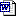  Priloha_1_Navykove_latky.rtf (275,66 KB) Priloha_2_Rizikove_chovani_v_doprave.doc (69,50 KB) Priloha_3_poruchy_prijmu_potravy.doc (66,50 KB) Priloha_4_Alkohol.doc (73,00 KB) Priloha_5_Syndrom_CAN.doc (72,50 KB) Priloha_6_Skolni_sikanovani.doc (156,00 KB) Priloha_7_Kybersikana.doc (145,00 KB)  Priloha_8_Homofobie.doc (79,00 KB)  Priloha_9_Extremismus_rasismus_xenoffobie_antisemitismus.doc (72,50 KB)  Priloha_10_Vandalismus.doc (81,00 KB)  Priloha_11_Zaskolactvi.doc (127,50 KB)  Priloha_12_Kradeze.doc (80,00 KB)  Priloha_13_Tabak.doc (102,50 KB)  Priloha_14_Krizove_situace_spojene_s_nasilim.doc (142,00 KB)  Priloha_15_Netolismus.doc (74,50 KB)  Priloha_16_Sebeposkozovani.doc (106,00 KB)  Priloha_17_Nova_nabozenska_hnuti.doc (141,50 KB)  Priloha_18_Riziikove_sexualni_chovani.doc (149,50 KB)  Priloha_19_Prislusnost_k_subkulturam.doc (96,50 KB)  Priloha_20_Domaci_nasili.doc (128,00 KB) 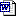 priloha_21_hazardni_hrani.docx (58,26 KB) Příloha 22: Dodržování pravidel prevence vzniku problémových situací týkajících se žáků s PAS ve školách a školských zařízeních.pdf, Formulář_Krizový plán pro prevenci vzniku problémových situací týkajících se žáka s PAS.docx, Formulář_Krizový plán pro prevenci vzniku problémových situací týkajících se žáka s PAS.pdf   Elektronické informační zdrojewww.drogovaporadna.czwww.ippp.czwww.poradenskecentrum.czwww.prevcentrum.czwww.zivot-bez-zavislosti.czwww.kurakovaplice.czwww.drogy-info.czwww.mvcr.cz/policie/prezentacewww.sananim.czwww.drogy-info.czwww.extc.czwww.sikana.orgwww.aids-pomoc.czwww.dropin.czwww.teenchallenge.czwww.linkabezpeci.czwww.svp-domino.czLinky důvěrywww.linkyduvery.cz – přehled a stručná charakteristika všech registrovaných linek důvěry  www.stred.info/linka-duvery - Linka důvěry Střed, o.s. – Třebíč  -  telefon: 775 223 311, 
                                                                                                                         568 443 311 Příloha č. 4Důležité kontakty: PPP Třebíč – okresní metodik preventivních aktivit –Mgr. Bc. Libuše Horká;    ppptr.horka@volny.cz;  horka.l@pppaspcvysocina.cz,  telefon: 568 845 815, PPP Třebíč, Vltavínská 1346Sdružení střed, Klub mládeže Hájek, Třebíč – tel. 775 725 660Městský úřad Náměšť n. Oslavou- odbor sociálních věcí a zdravotnictví – OSPOD –568 619 176 - paní Koblížková, paní TejkalováMěstský úřad Třebíč, odbor soc. věcí, odd. sociálně-právní ochrany dětí služeb sociální péčetel. 568 805 249/231Policie ČR, OŘ Třebíč, preventivně informační skupina, pan R.Novotný – tel. 974 277 202Modrá linka, Brno – tel. 549 24 10 10 a 608 90 24 10Psychiatrická ambulance pro děti a dorost.  Vltavínská 1289   674 01 Třebíčtel.: 568808379Mgr. Filip Podsedník - odborný garant primární prevence, oddělení sociální ochrany 
a prevence, odbor sociálních věcí, Jihlava.    mobil: +420 724 650 293 		                                                                     e-mail: podsednik.f@kr-vysocina.czMgr. Petr Horký -  krajský školský koordinátor, Krajský úřad – Odbor školství, mládeže a sportu, Věžní 28, 586 01 JihlavaPříloha č. 5Při selhání preventivních opatření školy1. V případě podezření na zneužívání návykových látek:- provést diskrétní šetření a pohovor se žákem2. Při důvodném podezření:- okamžité kontaktování rodičů eventuálně zákonných zástupců žáka- při negativní a nespolupracující reakci rodiny uvědomit OSPOD3. Při průkazném zjištění zneužívání návykových látek ve škole nebo v případě, že žák je  
     prokazatelně ovlivněn drogou (i alkoholem) v době vyučování, ředitel školy nebo  
     pracovník školy pověřený dle pokynu ministra:- kontaktuje zdravotnické zařízení a zároveň uvědomí rodiče, popř. zákonné zástupce- uvědomí ŠÚ4. V případě dealerství nebo podezření na porušení § 217 trestního zákon (ohrožení  
     mravní výchovy dítěte) nebo zanedbání povinné péče:- uvědomí OSPOD- oznámí věc Policii ČR5. Pro vyšetřování šikany lze doporučit strategii prováděnou v těchto pěti krocích:- rozhovor s těmi, kteří na šikanování upozornili a s oběťmi- nalezení vhodných svědků- individuální, případně konfrontační rozhovory se svědky (nikoli však konfrontace 
   obětí a agresorů)- zajištění ochrany obětem- rozhovor s agresory, případně konfrontace mezi nimiPříloha č. 6JAK POZNÁM, ŽE MOJE DÍTĚ ALKOHOL NEBO DROGY BERE?Změnila se osobnost Vašeho dítěte v poslední době v nějakém významném ohledu?Má časté výkyvy nálad?Straní se Vás? Je zlostný nebo depresivní?Tráví hodně času ve svém pokoji sám?Ztratil zájem o školu a o vyučování, případně další aktivity, např. sport?Zhoršil se jeho prospěch?Přestal trávit čas se starými kamarády? Přátelí se s dětmi, které se Vám nelíbí?Nesvěřuje se a nemluví o tom, kam chodí a co dělá?Máte pocit, že se Vám doma ztrácí peníze nebo věci (peníze potřebné na alkohol 
a drogy) nebo máte pocit, že má víc peněz, než byste očekávali (peníze získané z prodeje drog)?Reaguje nepřiměřeně, když s ním mluvíte o alkoholu a o drogách nebo se snaží změnit  
téma?Lže nebo podvádí?Pozorujete fyzické příznaky užívání drog nebo alkoholu? Rozšířené nebo zúžené zornice? Nejasné vyjadřování a myšlení?Ztratilo Vaše dítě zájem o koníčky? Ztratilo motivaci, nadšení a vitalitu?Našli jste někdy důkazy užívání drog nebo alkoholu, prášky, lahve?Zhoršil se vztah dítěte k členům rodiny?Přestalo se Vaše dítě o sebe starat, změnil se jeho styl oblečení?Zdá se být méně soustředěný?DOPORUČENÍ RODIČŮM, JEJICHŽ DÍTĚ MÁ PROBLÉMY S NÁVYKOVÝMI LÁTKAMICo dělatJestliže je dítě pod vlivem drog a hrozí otrava, neváhejte zavolat lékaře. Používání drog není trestné a dítěti proto žádný soudní postih nehrozí. S dítětem pod vlivem drog nemá smysl se hádat. Vážný rozhovor odložte na pozdější dobu.Nespoléhejte na zázračné okamžité řešení, ale spíše na dlouhodobou výchovnou strategii. Jejím základem je nepodporovat a neusnadňovat pokračující braní drog, naopak odměňovat každou změnu k lepšímu a povzbuzovat k ní. To, že taková strategie nepřináší vždy okamžitý prospěch ještě neznamená, že je neúčinná. Může se totiž jednat o příliš velký problém, jehož řešení vyžaduje více času a spojenců.Získejte důvěru dítěte a naslouchejte mu. To je těžké, zvlášť, když říká a hlavně dělá 
z hlediska rodičů nesmysly a když hájí hodnoty pro rodiče nepřijatelné. Vyslechnout dítě ale ještě neznamená přistupovat na jeho stanovisko.Naučte se s dítětem o alkoholu a drogách mluvit. Bude-li dítě nějakou drogu obhajovat, vyslechněte ho, ale opatřete si protiargumenty.Uvědomte si své možnosti. Dítě, které bere drogy nebo pije, bývá většinou nezralé 
a neschopné se o sebe postarat. Může tisíckrát pohrdat názory rodičů, ale většinou si nedokáže opatřit základní prostředky k životu. V tom je Vaše šance a síla. Určitou základní péči jste sice povinni nezletilému dítěti poskytnout, ale mělo by cítit, že Vaše péče je jiná, když se chová rozumně a pokud ne, tak je cílem, aby dítě pochopilo, že skutečná samostatnost předpokládá schopnost se o sebe postarat.Vytvořte zdravá rodinná pravidla. Dítě by mělo vědět, jaké předvídatelné důsledky bude mít jeho jednání. Mělo by mu být jasné, že je výhodnější, když se bude chovat přijatelně.Jestliže dospívající není ochoten ke změně, měl by nést důsledky. To se samozřejmě netýká situací, kdy je ohrožen život, např. při předávkování. (Teprve až vážné problémy, které drogy způsobí, jsou často důvodem k léčbě a změně).Předcházejte nudě. Musíte počítat s tím, že může být nutné trávit v prvním období 
s dítětem mnohem více času. Měli byste mít přehled, kde je, co dělá, zamyslet se nad jeho denním programem a životním stylem.Pomozte mu se odpoutat od nevhodné společnosti. To má pro překonání problému často podstatný význam. Jestli Vám potomek tvrdí, že si s lidmi, se kterými dříve bral drogy, chce jenom pobýt nebo si povídat, buď lže, nebo podceňuje nebezpečí. Někdy je možné uvažovat 
i změně prostředí.Posilujte sebevědomí dítěte. Najděte a udržujte křehkou rovnováhu mezi kritickým postojem vůči chování dítěte ("nelíbí se nám, že bereš drogy") a respektem vůči jeho osobnosti a lásce k němu ("vážíme si tě jako člověka a záleží nám na tobě"). Je to těžké, je to však nutné. Stejně nutné je i oceňovat třeba drobné pokroky a změny k lepšímu. Je také třeba vidět silné stránky dítěte, jeho možnosti a dobré záliby, které má možná z předchozí doby a na které se dá navázat.Spolupracujte s dalšími dospělými. Velmi důležitá je spolupráce v rodině. Rodiče by se měli ve výchově problémového dítěte dokázat domluvit. Jenom tak totiž nebude dítě uzavírat spojenectví s tím rodičem, který mu právě víc povolí. Důležitá je i spolupráce v rámci širší rodiny (babička), spolupráce s léčebnými zařízeními, školou, případně dalšími institucemi. Často až vážně míněná hrozba ústavní výchovy nebo hrozba ohlášení krádeže v domácnosti na policii mohou přimět dospívajícího přijmout léčbu.Osvědčuje se také, když rodiče dětí s těmito problémy spolu hovoří v rámci skupinové terapie nebo svépomocné organizace. Dokáží se navzájem pochopit a předávají si užitečné zkušenosti.Buďte pro dítě pozitivním modelem. K tomu je nutné, abyste myslel i na své zdraví a svoji tělesnou a duševní kondici a abyste měl své kvalitní zájmy.Neváhejte vyhledat profesionální pomoc pro sebe, jestliže dítě odmítá. V případě manželských nebo partnerských problémů se můžete např. obrátit na poradnu pro rodinu, manželství a mezilidské vztahy. Pamatujte, že zvládáním problémů zvyšujete i šanci 
na ovlivnění dítěte.Přístup k dítěti, které má problémy s alkoholem nebo jinou drogou, shrnuje anglické slovo "tough love". V češtině to znamená "tvrdá láska". Myslí se tím dobrý vztah k dítěti, snaha mu pomoci, ale zároveň cílevědomost a pevnost.Čemu se vyhnoutNepopírejte problém. Zbytečně by se tak ztrácel čas a rozvíjela se závislost na návykové látce.Neskrývejte problém. Někdo se za takový problém stydí a tají ho. Aby se dokázal v situaci lépe orientovat a citově i rozumově ji zvládat, měl by si naopak o problému s někým důvěryhodným a kvalifikovaným pohovořit. Měl by také hledat spojence.Neobviňujte partnera. Na to, abyste si vyřizovali s druhým rodičem dítěte staré účty 
a navzájem se obviňovali, není naprosto vhodná doba. Minulost se změnit nedá, budoucnost naštěstí často ano.Nehledejte v dítěti zneužívajícím drogy spojence proti druhému rodiči.Nezanedbávejte sourozence dítěte zneužívajícího alkohol nebo jiné drogy. Sourozenci problémového dítěte jsou více ohroženi, problémem v rodině trpí a Vaši péči a Váš zájem potřebují.Nezanedbávejte bezpečnost dalších lidí v domácnosti, zejména malých dětí. Člověk pod vlivem alkoholu nebo drog jim může být velmi nebezpečný, i když by jim za normálních okolností neublížil. Je také třeba myslet na to, aby se drogami, které dospívající domů přinesl, neotrávil další sourozenec.	Nefinancujte zneužívání drog a neusnadňujte ho. S tím souvisí i to, aby rodina zabezpečila cenné předměty a nenechala se okrádat. Krádež nemusí uskutečnit samotné dítě, ale jeho "kamarádi", kterým dluží za drogy. Jestliže začalo dítě zneužívat pervitin nebo opiáty bývá otázkou času, kdy se začnou ztrácet peníz a cenné předměty. Nejde tu  jen o majetek, ale také o okolnost, že ukradený majetek slouží špatné věci - totiž rozvoji závislosti. Argument, že by si dítě opatřilo prostředky jinak, např. prostitucí nebo krádežemi, neobstojí. Pokud bude závislost pokračovat, je pravděpodobné, že k tomu dojde stejně.Nedejte se vydírat. Vyhrožování fetováním, útěkem, prostitucí nebo sebevraždou je častým 
a oblíbeným způsobem vydírání rodičů. Ano, všechna tato rizika u závislých na drogách existují. Tím, že rodiče pod jejich tlakem ustupují, ovšem riziko nesnižují, ale zvyšují.Nevyhrožujte něčím, co nemůžete nebo nechcete splnit.Vyhněte se fyzickému násilí. Fyzické násilí většinou nevede k cíli. Často jen živí v dítěti pocit ukřivděnosti, vede k sabotování snah rodičů a k útěkům.Nejednejte chaoticky a impulzivně.Nevěřte tvrzení, že má dospívající drogy pod kontrolou, případně, že snižuje dávky a že drogu brzy vysadí. Buďte připraveni na to, že dříve či později pravděpodobně přijde krize. Využijte ji a trvejte na změně životního stylu, případně na nějaké skutečně účinné formě léčby, jestliže není dospívající schopen zvládnout problém sám.Do nekonečna neustupujte. Požadavek, aby lidé, kteří berou drogy, do vašeho bytu nechodili, je rozumný.Nedělejte zbytečně "dusno". Parta a nevhodní přátelé by se tím stávali pro dítě ještě přitažlivější.Nezabouchněte dveře navždy. I když dítě odejde, je dobré být připraven mu pomoci, pokud přijme určité podmínky.Neztrácejte naději. Vaším tichým spojencem je přirozený proces zrání. I hrozivý problém se mnohdy podaří úspěšně zvládnout.Příloha č. 7ŠIKANA   A   KYBERŠIKANADefinice pojmuÚmyslné a opakované ubližování slabšímu (neschopnému obrany) jedincem nebo skupinou, jak fyzické, tak i psychické, ponižování lidské důstojnosti, jde spíš o postoj než o čin.  Dominantní znak šikany – bezmocnost oběti.Neoddělitelnou součástí problému je skupinová dynamika.Co není šikana?Jako šikanování obvykle neoznačujeme občasnou rvačku nebo hádku přibližně stejně fyzicky vybavených soupeřů. Šikanou není ani tzv. vyprovokované násilí, kdy menší, slabší děti druhé nepříjemně provokují, doráží na ně slovně i fyzicky, až dojde k více méně odpovídajícímu trestu. Co tedy na první pohled vypadá jako šikana, může být pouze odveta. Přímé varovné signály šikanování mohou být např.:posměšné poznámky na adresu žáka, pokořující přezdívka, nadávky, ponižování, hrubé žerty na jeho účet;  kritika žáka, výtky na jeho adresu, zejména pronášené nepřátelským až nenávistným, nebo pohrdavým tónem; nátlak na žáka, aby dával věcné nebo peněžní dary šikanujícímu nebo za něj platil; příkazy, které žák dostává od jiných spolužáků, zejména pronášené panovačným tónem; skutečnost, že se žák podřizuje ponižujícím a panovačným příkazům spolužáků;nátlak na žáka k vykonávání nemorálních až trestných činů či k nucení spoluúčasti 
na nich; honění, strkání, šťouchání, rány, kopání, které třeba nejsou zvlášť silné, ale je nápadné, že je oběť neoplácí;rvačky, v nichž jeden z účastníků je zřetelně slabší a snaží se uniknout;žák se snaží bránit cestou zvýšené agrese, podrážděnosti, odmlouvání učitelům apod.Nepřímé varovné signály šikanování mohou být např.:žák je o přestávkách často osamocený, ostatní o něj nejeví zájem, nemá kamarády; při týmových sportech bývá jedinec volen do družstva mezi posledními; při přestávkách vyhledává blízkost učitelů; má-li žák promluvit před třídou, je nejistý, ustrašený; působí smutně, nešťastně, stísněně, mívá blízko k pláči; stává se uzavřeným; jeho školní prospěch se někdy náhle a nevysvětlitelně zhoršuje; jeho věci jsou poškozené nebo znečištěné, případně rozházené; zašpiněný nebo poškozený oděv; stále postrádá nějaké své věci; odmítá vysvětlit poškození a ztráty věcí nebo používá nepravděpodobné výmluvy; mění svoji pravidelnou cestu do školy a ze školy; začíná vyhledávat důvody pro absenci ve škole; odřeniny, modřiny, škrábance nebo řezné rány, které nedovede uspokojivě vysvětlit.POZN: (Zejména je třeba věnovat pozornost mladším žákům nově zařazeným do třídy, neboť konflikty v době adaptace nových žáků nejsou vzácností!)

Rodiče žáků by si měli všímat především těchto možných signálů šikanování:za dítětem nepřicházejí domů spolužáci nebo jiní kamarádi; dítě nemá kamaráda, s nímž by trávilo volný čas, s nímž by si telefonovalo apod.;dítě není zváno na návštěvu k jiným dětem; nechuť jít ráno do školy (zvláště když dříve mělo dítě školu rádo). Dítě odkládá odchod z domova, případně je na něm možno pozorovat i strach; ztráta chuti k jídlu; dítě nechodí do školy a ze školy nejkratší cestou, případně střídá různé cesty, prosí 
o dovoz či odvoz autem; dítě chodí domů ze školy hladové (agresoři mu berou svačinu nebo peníze na svačinu);usíná s pláčem, má neklidný spánek, křičí ze snu, např. "Nechte mě!"; dítě ztrácí zájem o učení a schopnost soustředit se na ně; dítě bývá doma smutné či apatické nebo se objevují výkyvy nálad;  zmínky o možné sebevraždě; odmítá svěřit se s tím, co ho trápí; dítě žádá o peníze, přičemž udává nevěrohodné důvody (například opakovaně říká, že je ztratilo), případně doma krade peníze; dítě nápadně často hlásí ztrátu osobních věcí; dítě je neobvykle, nečekaně agresivní k sourozencům nebo jiným dětem, možná projevuje i zlobu vůči rodičům; dítě si stěžuje na neurčité bolesti břicha nebo hlavy, možná ráno zvrací, snaží se zůstat doma; své zdravotní obtíže může přehánět, případně i simulovat (manipulace s teploměrem apod.);dítě se vyhýbá docházce do školy; dítě se zdržuje doma více, než mělo ve zvyku.Co tedy dělat?Několik uvedených signálů ve vás vzbudí určitě podezření, že by mohlo jít o šikanování vašeho dítěte. Znovu podotýkáme, že ideální stav nastane, když se vám dítě svěří. Pochvalte ho, povzbuďte, rozptylte jeho obavy o tom, že žaluje.Vyzvedněte naopak jeho sílu a odvahu sdělit tyto závažné skutečnosti. Přesvědčte ho, že mu chcete pomoci a to potom musíte dodržet. Vyslechněte vaše dítě, dejte najevo, že jeho informace berete vážně (i když se vám mohou zdát malicherné či nepodstatné).Odložte veškerou práci, není nic důležitějšího, než situace vašeho dítěte. Poskytněte dítěti veškerou podporu. Pochopitelně, že odlišíte např. běžnou klukovskou šarvátku od skutečné šikany.Konkrétní krokyZjistěte přesně – co, kdy, kde se odehrávalo, kdo další byl přítomen.Společně vytipujte svědky, kterým dítě ještě důvěřuje, o kterých ví, že nestojí 
na straně agresora a věří, že mu mohou pomoci.Poskytněte dítěti veškerou ochranu (např. při cestě do školy a ze školy, i za cenu, že se budete uvolňovat z práce).Poskytněte dítěti dostatek péče, více s ním komunikujte, věnujte se mu ve volném čase, odjeďte na chatu, chalupu či k prarodičům.Nemáte-li jistotu, že dítě nebude ohroženo během pobytu ve škole, ponechejte je doma, ale pozor pečlivě zvažte, zda v jeho situaci může být samo.Znovu dítě ubezpečujte, že udělalo dobře, že vám vše sdělilo, mluvte s ním více než dříve.Zhodnoťte a to velice kriticky, co mohlo vyvolat stav, který skončil šikanou. Neobviňujte pouze školu, nastavte si „zrcadlo pravdy“. Neomlouvejte sami sebe, ani své dítě. Se svým zjištěním se v první fázi dítěti nesvěřujte, ale připravujte nápravu.KYBERŠIKANAKyberšikana je jednou z forem psychické šikany. Je to zneužití ICT (informačních 
a komunikačních technologií), zejména pak mobilních telefonů a internetu, k takovým činnostem, které mají někoho záměrně ohrozit, ublížit mu. Podobně jako u šikany tváří v tvář se jedná o úmyslné chování, kdy je oběť napadána útočníkem nebo útočníky. Povaha 
a provedení útoků pak určuje její závažnost.Kyberšikanou není oprávněná kritika na internetu bez zlého úmyslu, bez nadávek 
a ponižování. Termínem kyberšikana neoznačujeme rovněž vzájemné internetové psychické násilí a ani věcný konflikt (i opakovaný) mezi rovnocennými partnery. Od kyberšikany je potřeba odlišovat příbuzné fenomény, které jsou často s kyberšikanou provázány nebo se s ní částečně překrývají, nicméně samy o sobě označují jiný typ násilného chování. Patří mezi ně například happy slapping, sexting, hoax, spam, cyberstalking, flaming, phising. Základem prevence šikanování a násilí na školách je podpora pozitivních vzájemných vztahů mezi žáky (a mezi žáky a učiteli). Školy a školská zařízení při efektivní realizaci prevence šikanování usilují o vytváření bezpečného prostředí a za tím účelem:- podporují solidaritu a toleranci,- podporují vědomí sounáležitosti,- posilují a vytváří podmínky pro zapojení všech žáků do aktivit třídy a školy,- uplatňují spolupráci mezi dětmi a rozvíjí jejich vzájemný respekt,- rozvíjí jednání v souladu s právními normami a s důrazem na právní odpovědnost jedince.  Webové stránky s problematikou kyberšikany a šikanySpolečenství proti šikaně: www.sikana.orgE-Nebezpeci pro učitele: www.e-nebezpeci.cz Národní centrum bezpečnějšího internetu: www.ncbi.czSdružení Linka bezpečí (116 111): www.linkabezpeci.czPoradna webu Minimalizace šikany: www.minimalizacesikany.czInternet poradna: www.internetporadna.czKontaktní centrum, které přijímá hlášení, týkající se nezákonného a nevhodného obsahu internetu: www.Horka-linka.czPoradna E-Bezpeci - poradenská linka zaměřená na prevenci rizikového chování na Internetu:www.napisnam.czPříloha č. 8Postup školy při výskytu a konzumaci tabákových výrobků ve školeJak řešit případy související s užíváním návykových látek v prostředí škol a školských zařízení - Dokument MŠMT č.j. 21291/2010-28.Ve vnitřních i vnějších prostorách všech typů škol je zakázáno kouřit. Kouřit zde nesmějí žádné osoby a není možné ani zřizovat kuřárny nebo místa pro kouření vyhrazená.Prostory školy je třeba označit viditelným textem doplněným grafickou značkou zákazu kouření. Takto je třeba označit vnitřní i vnější prostory. Školním řádem je nutné kouření v prostorách školy zakázat V případě, kdy je žák přistižen při konzumaci tabákových výrobků v prostorách školy nebo v době školního vyučování, či v rámci akcí školou pořádaných, je primárně nutné mu v další konzumaci zabránit.Tabákový výrobek je třeba žákovi odebrat a zajistit, aby nemohl v konzumaci pokračovat.Pedagogický pracovník dále postupuje následovně: o události sepíše stručný záznam s vyjádřením žáka, (zejména odkud, od koho má tabákový výrobek), který založí školní metodik prevence do své agendy.V případě porušení zákazu kouření informuje třídní učitel zákonného zástupce nezletilého žáka.V závažných případech (zejména s ohledem na věk nebo chování dítěte) a jestliže se jednání opakuje, vyrozumí škola orgán-sociálně právní ochrany obce s rozšířenou působností. Škola může od orgánu sociálně-právní ochrany obce vyžadovat pomoc.Příloha č. 9PROHLÁŠENÍSouhlasné prohlášení zákonného zástupce k možnosti testování přítomnosti návykových látek v lidském organismu v průběhu školního roku  ………….Způsob testování:Testování na přítomnost alkoholu pomocí dechové zkoušky, v případě přítomnosti OPL, pomocí zkoušky ze slin.Jméno žáka/studenta  ………………………………………………Souhlasím s možností orientačního testování přítomnosti návykových látek v organismu mého syna/dcery, existuje-li důvodné podezření z požití návykové látky a možného ohrožení jeho/jejího zdraví.V ……………..  dne …………. 			……………………………… podpis zákonného zástupcePříloha č. 10Syndrom týraného, zneužívaného a zanedbávaného dítěte – syndrom CANSyndrom týraného, zneužívaného a zanedbávaného dítěte (syndrom „CAN“ = Child abuse and neglect) lze definovat jako soubor nepříznivých příznaků v nejrůznějších oblastech stavu, vývoje dítěte a jeho postavení ve společnosti a zároveň v rodině. Vzniká převážně úmyslným ubližováním dítěti, které je nejčastěji způsobeno jeho nejbližšími vychovateli, hlavně rodiči. Extrémní podobou CAN je smrt dítěte. Týrání dítěte je trestný čin. V trestním zákoně je ustanoven jako „Týrání svěřené osoby“ nebo „Týrání osoby žijící ve společně obývaném bytě nebo domě“. Neoznámení nebo nezabránění trestnému činu týrání svěřené osoby je trestným činem. Oznámení o podezření na týrání svěřené osoby je nutné podat policii ČR nebo příslušnému státnímu zástupci.TýráníTělesné týrání – definováno jako tělesné ublížení dítěti anebo nezabránění ubližování či utrpení dítěte, včetně úmyslného otrávení nebo udušení dítěte, a to tam, kde je určitá znalost či důvodné podezření, že zranění bylo způsobeno anebo mu vědomě nebylo zabráněno.Citové týrání – zahrnuje takové podněty, které mají vážný negativní vliv na citový vývoj dítěte. Citové týrání může mít formu verbálních útoků či zavrhování dítěte, vystavování dítěte násilí nebo vážným konfliktům doma, násilná izolace, omezování dítěte, vyvolávání situace, kdy dítě má skoro stále pocit strachu, což může též způsobit citové ublížení.Sexuální zneužitíNepatřičné vystavování dítěte pohlavnímu kontaktu, činnosti i chování. Zahrnuje jakékoliv pohlavní dotýkání, styk či vykořisťování kýmkoliv, komu bylo dítě svěřeno do péče anebo kýmkoliv, kdo dítě zneužívá. Takovou osobou může být rodič, příbuzný, přítel, odborný či dobrovolný pracovník či cizí osoba.Bezdotykové – takové zneužití, kde nedochází k tělesnému kontaktu (ukazování/přehrávání pornografie dítěti).Kontaktní – dochází k tělesnému kontaktu, to je například laskání prsou a pohlavních orgánů, pohlavní styk orální a anální.ZanedbáváníLze definovat jako nedostatek péče způsobující vážnou újmu na vývoji dítěte anebo ohrožení. Tělesné – neuspokojování základních tělesných potřeb dítěte (např. nedostatečná výživa, oblečení, přístřeší, zdravotní péče).Citové – neuspokojování citových potřeb (náklonnost a pocit sounáležitosti).Výchovy a vzdělání – znemožnění dítěti dosáhnout odpovídajícího vzdělání (důsledkem toho je zaostávání a systémové týrání).Systémové týrání (druhotné ponižování)Je zapříčiněno systémem, který byl založen pro pomoc a ochranu dětí a jejich rodin. Takové týrání je např.: podstupování nešetrných a zbytečných lékařských vyšetření způsobujících trauma (Münchhausenův syndrom v zastoupení neboli Münchhausen by proxy syndrome);úzkost vzniklá nadbytečným stykem se soudním systémem;upření práva na informace;upření práva být vyslyšeno;neoprávněné odloučení od rodičů.Rizikové faktory syndromu CANZe stran rodičů – tj. svobodné a velmi mladé matky, nezpůsobilí rodiče nebo ti, kteří byli v dětství deprimováni, týráni či zneužíváni;ze strany dítěte – tj. postižené a ty s odlišnou reaktivitou v útlém věku;ze strany prostředí – tj. diskriminace, odlučování dětí a jejich rodin.Projevy CANTělesné týrání[Projevy násilí na dítětihematomy na těle – zejm. na trupu, zádech, hýždích, pažích a v obličeji;otoky na tváři a jinde na těle;spáleniny, mnohočetné drobné popáleniny;zlomeniny – zejm. lebních kostí, mnohočetné fraktury žeber, odloučení epifýz 
a zlomeniny, které nemají charakter „vrbového proutku“;tržné rány a odřeniny;stopy zubů, stopy po bití páskem, otisky prstů po úderu;poranění různého stáří, atd.Změna v chování dítětedítě si nepřeje kontaktovat rodiče;projev agrese a citové lability;snaha utéci nebo strach z návratu;lekavé reakce na dotek nebo přiblížení;dítě si zahaluje tělo i za teplého počasí;zvýšená poslušnost vůči rodičům či jiným zákonným zástupcům.Sexuální zneužívání[]Fyzické znakybolest, svědění;odřeniny nebo krvácení z genitálií nebo konečníku;výskyt pohlavně přenosné choroby;IMC, výtok z genitálií z nejasné příčiny;psychosomatické potíže;bolest při chůzi a sezení v oblasti konečníku či genitálií.Změna v chování dítětenáhlé změny v chování bez jasné příčiny;strach z určité osoby;útěk z domova;sebepoškozování, suicidium;užívání drog a jiných návykových látek;anorexie, bulimie;atd.Psychické týrání[]Fyzické znakynepřiměřený růst nebo rozvoj;vady řeči;opožděný somatický nebo psychický rozvoj.Změny v chování dítětenutkavé nebo neurotické návyky – např. houpání na židli, obtáčení vlasů kolem prstu;pocit strachu z chybování;sebepoškozování;neschopnost přijmout chválu;nízké sebevědomí;dítě nechce kontaktovat rodiče;problémy se zapojováním se do hry;nadměrná potřeba uznání, vyžaduje zvýšenou pozornost. Zanedbávání[]Fyzické znakyhladovění, úbytek na váze a podváha;špinavý oděv a pleny;špína na kůži a za nehty, zápach;vši, svrab;nevyhovující oděv vzhledem k počasí;zanedbávání lékařské péče – neléčené choroby.Změny v chování dítěteunavenost;nedostatečná školní docházka;málo kamarádů;dítě vystaveno samotě a ponecháno bez dozoru;nutkavé krádeže, prohrabování odpadků.Postup při podezření na CAN[]Přesný záznam do dokumentace o sdělení rodičů a dítěte;přesný záznam klinického nálezu;odběr anamnézy a vyšetření nejlépe za přítomnosti svědka – dalšího zdravotníka;vždy hospitalizace dítěte, přestože charakter zranění či postižení to nevyžaduje;vyšetření dalšími odborníky (chirurg, gynekolog, psycholog, psychiatr);okamžité nahlášení orgánům sociální a právní ochrany dítěte územní správy.Pokud rodiče odmítají hospitalizaci, je třeba informovat orgány sociální a právní ochrany dítěte, v případě vážných obav o zdraví nebo život dítěte i policii. V případě podezření na Münchhausenův syndrom v zastoupení upřednostňujeme neinvazivní vyšetřování a snažíme se přijmout dítě k pozorování a vyšetření bez přítomnosti matky.Münchhausenův syndrom by proxy (v zastoupení)[]Je variantou v pediatrii, kdy pečující osoba (nejčastěji matka) předstírá, zesiluje nebo navozuje obtíže u dítěte, pro které pak vyhledá lékařskou pomoc a dožaduje se diagnostické a terapeutické intervence. Typické znaky[]Porucha u dítěte je multisystémová, dlouhotrvající, neobvyklá nebo vzácná.Symptomy jsou nepřiměřené nebo inkongruentní.Symptomy mizí, nejsou-li rodiče/rodič přítomni.V rodině se vyskytuje syndrom náhlého úmrtí kojence.Dítě reaguje neobvyklým způsobem na terapii.Rodič je úzce připoután k dítěti a má medicínské znalosti.Rodič vyžaduje od zdravotnického personálu další vyšetřování dítěte.Terapie[]Je nutné zabránit poškozování dítěte! Často jsou nezbytná i úřední opatření ve smyslu odnětí dítěte z výchovy. Pokud došlo k porušení zdraví dítěte, měly jednotlivé případy 
i trestněprávní dohru. Jsou známy též případy končící smrtí. Příloha č. 11Hazardní hraní – rizikové chování žáků ve školeJako hazardní hraní či hráčství lze označit jakékoliv jednání, které vyžaduje nevratné investice (peníze nebo jinou hodnotu) s vidinou zisku založeného na náhodě nebo nejistém výsledku. Součástí tohoto chování je představa rychlého získání peněz nebo jiných hmotných výher a nastavení pravidel hazardních her tak, že jsou z dlouhodobého hlediska nevýhodné pro sázející a vytvářejí bludný kruh. Ti, kteří hrají, získávají patologickou závislost na hře. S tím přichází a rostou finanční problémy, které se hráči snaží vyřešit další účastí na hře. 
To s sebou přináší širokou škálu dalších rizik.Patří sem: peněžité nebo věcné loterie (losy), tomboly, číselné loterie a okamžité loterie, bingo, kurzové, dostihové a jiné sportovní sázky, sázkové hry v kasinu (ruleta, blackjack apod.), výherní hrací přístroje, sázkové hry provozované prostřednictvím centrálního 
a lokálního loterijního systému, karetní hry a sázkové hry na internetu.Poměrně novým a častým jevem u mladých lidí je on-line hazardní hra. Jedná se o službu spojenou s peněžitým vkladem do hazardní hry, loterie nebo sázky, která je poskytována 
na dálku, elektronickou cestou a na individuální žádost příjemce služeb. Jde tedy o hraní prostřednictvím internetu pomocí počítače, tabletu, mobilního telefonu či digitální televize. On-line hraní je nebezpečné zejména proto, že může být provozováno dlouhou dobu velmi skrytě, je takřka všude dostupné, manipuluje se pouze s virtuálními penězi. Dalším rizikem je pouze formální kontrola minimálního věku 18 let (například kliknutí na prohlášení typu: „Ano, je mi více než 18 let“). Za škodlivé můžeme považovat i jakékoliv hazardní hraní u dětí a mladistvých, a to nejen proto, že je do 18 let věku zákonem zakázané, ale zejména proto, že závislost se u dětí a mladistvých rozvíjí velmi rychle a může mít vážné důsledky pro rozvoj jejich osobnosti. Hazardní hraní můžeme dělit na:Drobné neorganizované - ve školním prostředí jde nejčastěji o karetní hry jako je mariáš, poker či oko, dále pak o kostkové hry nebo o částečně dovednostní hru čára. Žáci se dále například mohou i sázet, zda nastane či nenastane nějaká událost.Legálně organizované – jde o státem a zákony regulované podnikání.Nelegálně organizované – jde o nejnebezpečnější formu hazardu organizovanou nelegálně. Nejsou odváděny žádné daně a zadlužený hráč je často dále vydírán 
a zapojován do nelegální činnosti. Patologické hráčství je oficiální psychiatrickou diagnózou (F63.0). Podle Mezinárodní klasifikace nemocí MKN-10 (World Health Organization, 2008) patří mezi nutkavé impulzivní poruchy a spočívá v častých opakovaných epizodách hráčství‚ které dominují 
v životě člověka. Způsobují újmu hodnot a závazků sociálních‚ vyplývajících ze zaměstnání‚ materiálních a rodinných.Fáze vývoje závislosti:1. Etapa: fáze výher – hráč je vtažen do hry a vyhrává. Je příznačná silná euforie. Chce stále více vyhrávat. Zvyšuje částky a roste mu sebevědomí.2. Etapa: fáze proher – Hráč začíná častěji prohrávat, a protože chce peníze získat zpět, sází čím dál častěji. Když už nemá ze svého co sázet, začne si brát z cizích prostředků (okrádá rodinu, zadlužuje se u přátel). Gambler se snaží své problémy utajit. V případě odhale slibuje nápravu. Bohužel s největší pravděpodobností začne hrát znovu s větší opatrností, aby nebyl odhalen.3. Etapa: fáze zoufalství – Gambler ztrácí kontrolu nad sebou samým. Při získávání finančních prostředků si může počínat i nezákonně. Má tendenci svalovat vinu na ostatní. Věří, že se brzy dočká výhry. Ocitá se v izolaci, kterou často řeší alkoholem. Gambler trpí častými depresemi nebo myšlenkami na sebevraždu.Tato diagnostická kritéria jsou určena pro dospělé. U dětí a dospívajících bude patologická forma hazardu nejspíše diagnostikována jako jiná forma poruchy chování F 91.8 (musí ovšem jít o opakované projevy po dobu minimálně 6 měsíců). Tuto diagnostiku provádí psychiatr. U dětí a dospívajících vznikají závislosti, a tedy i chorobné hráčství mnohem rychleji než u dospělých. Je to způsobeno věkem experimentování, nezralostí mozku, hledáním vlastní identity, ale i velkou mírou volného času.Možné příznaky hazardního hraní u žáka a související problémy:chlubení se hrou a výhrami, používání hráčského slangu, lhaní, utrácení peněz, záškoláctví, změny nálad, výbušnost, popudlivost, stranění se kolektivu, samotářství, uzavřenost, nízká sebedůvěra, myšlenky na hru, ztráta zájmu o koníčky, problémy doma i ve vztazích 
a v kolektivu, zhoršení prospěchu, krádeže doma a ve škole, psychosomatické projevy, deprese, úzkost, suicidiální myšlenky a tendence, užívání návykových látek, závislost na hraní počítačových her a na internetu, raná zkušenost s hazardní hrou, potíže s adaptací a pravidly, dluhy, finanční problémy, trestná činnost.Úkolem pedagogického pracovníka je hledat a podporovat protektivní faktory. Například podporovat a snažit se zajistit zdravé školní prostředí, podporovat dobré vztahy žáků s učiteli, nastavovat srozumitelná pravidla, podporovat včasnou systematickou a efektivní specifickou primární prevenci, snažit se o zajištění participace žáků a rodičů.Síť partnerů, spolupráce v komunitě, kraji:Školská poradenská zařízení (pedagogicko-psychologické poradny), střediska výchovné péče- metodická podpora, diagnostika, intervence…Nestátní neziskové organizace zaměřené na problematiku adiktologických služeb a primární prevence.Preventivní programy, poradenství, intervence, nízkoprahové kluby pro děti a mládež, vzdělávání…Zdravotnická zařízení (ordinace klinických psychologů, adiktologické poradny, psychiatrické AT ambulance, psychiatrické nemocnice)- poradenství, diagnostika, léčba…Protidrogoví koordinátoři, krajští školští koordinátoři prevence, koordinátoři prevence kriminality aj.- koordinace, financování programů, vzdělávání…Základem prevence hazardního hraní je na tento problém zaměřený preventivní program, 
tj. aktivity specifické všeobecné primární prevence. Takový program by se měl věnovat zejména těmto a podobným tématům:Zvýšení informovanosti žáků o povaze a rizicích hazardního hraní, včetně korekce chybných informací a mylných přesvědčení o hazardní hře. Odhalování matematických a statistických principů sázek. (Mezi nejčastější omyly hráčů patří iluze o rychlém zbohatnutí, o zajímavosti hry, o navrácení prohraných peněz a o tom, že hrou se dá uniknout před neřešenými osobními, rodinnými, citovými nebo pracovními problémy).Změnu postoje k hazardním hrám ve směru odklonu od těchto aktivit, což snižuje riziko závislosti v dospělosti. Budování finanční gramotnosti žáků, která obnáší i problematiku dluhových pastí, hospodaření s domácím rozpočtem či bezpečností při vedení účtů. Kontrola nad impulzivním řešením problémů a podpora schopností řešení problémů, plánování a efektivního rozhodování.Propojování tématu hazardního hraní i s tématy jiných závislostí, zejména pak s internetovou závislostí a užíváním návykových látek.Informovanost žáků o tom, na koho se v případě problémů s hazardní hrou mohou obrátit 
o pomoc (kromě pedagogů jde i o specializované poradny, linky důvěry či například pracovníky nízkoprahových klubů pro děti mládež).Za významný preventivní krok můžeme považovat i rozhodný a jasně proklamovaný postoj školy jako instituce, která hazardní hru netoleruje.V rámci všeobecné nespecifické prevence se dají doporučit aktivity zaměřené na podporu rozvoje osobnosti, zvládacích strategií, sebedůvěry, komunikace, zdravého životního stylu či zapojení do širokého spektra volnočasových aktivit.Programy selektivní primární prevence pracují s osobami, rodinami či komunitami, 
u kterých jsou ve zvýšené míře přítomny rizikové faktory pro vznik a vývoj hazardního hraní, tj. u těch, kdo jsou více zranitelní nebo jsou vystaveni působení více rizikovým faktorům než jiné skupiny populace (např. nepříznivé sociální podmínky, rizikové prostředí, riziková povolání, sociální exkluze). Jedná se tedy o skupiny definované spíše lokálně nebo příslušností k nějaké skupině (např. děti z vyloučených lokalit, děti trávící většinu svého volného času bez dozoru na ulici, děti ze zařízení pro výkon ústavní a ochranné výchovy, příslušníky etnických a národnostních menšin apod.).Programy indikované primární prevence lze pojímat jako prevenci, která je určena 
pro jedince vystavené působení výrazně rizikových faktorů, případně pro ty, u kterých se projevy hazardního hraní již vyskytly. Cílem prevence nemusí být jen zabránění hraní, ale často též alespoň snížení rizikovosti či intenzity hraní. Jedná se o individuální i skupinovou práci s jedinci se specifickými osobnostními charakteristikami, specifickým problémovým chováním či jinými psychickými komplikacemi. Velmi ohroženy jsou i děti, jejichž rodiče patří k hazardním hráčům. Programům většinou předchází určitá forma screeningu nebo diagnostiky. Uvedené programy bývají též označovány jako včasná intervence. Hlavním úkolem pedagoga je identifikace žáka, který má s danou problematikou problém na základě indicií popsaných výše. Pedagog musí velmi citlivě postupovat a s žákem na toto téma navázat kontakt. K danému žákovi musí přistupovat citlivě, nestigmatizovat ho. Základem je otevřená komunikace a schopnost navázat důvěrný vztah s nabídkou adekvátní pomoci s odkazy na dané odborné služby. Může pomoct přímo zprostředkovat kontakt na dané zařízení. Neodmyslitelnou součástí řešení je spolupráce s  vedením školy a především rodiči/zákonnými zástupci žáka. Programy indikované prevence by měli provádět proškolení a zkušení preventivní pracovníci.Otázky na zjištění hloubky problému mohou být překvapivě jednoduché a přímočaré - jako například:1) Patří sázení či hraní k tvým zálibám?2) Je to zábava, nebo někdy otrava?3) Můžeš mi o tom něco povědět?Následující dvě otázky mohou být též užitečné jako rychlý screening problémů s hazardní hrou:1) Už jsi měl někdy pocit, že je třeba vsadit více peněz?2) Už jste někdy lhal svým blízkým o tom, kolik jsi prohrál?Kladná odpověď na jednu nebo obě otázky může naznačovat zásadní problém.Doporučené postupy z hlediska pedagoga - školyVhodný přístup Identifikovat problém, citlivě na něho reagovat. Nebagatelizovat ho.Zmapovat situaci ve třídě - prevalence, názory, informace o problematice.  Tvorba nástěnky nebo předání informací o rizicích, hráčských bludech, kontaktech na odbornou pomoc. Zpracovat tématiku hráčství do tzv. minimálního preventivního programu školy.Adekvátnost programu a intervencí ve vztahu k věku, potřebám a mentálním schopnostem dítěte.Kontinuální proces programu, programy by na sebe měly navazovat.Zaměření na změnu postojů a chování.Živé interaktivní učení, podpora zájmu a zvědavosti vhodnými zábavnými metodami.Využívání směrodatných vzorů, pokud možno z blízkého okolí.Otevřená hodnotově orientovaná diskuse.Realizaci programů navrhují a řídí kvalifikovaní interdisciplinárně orientovaní odborníci.Zaměření se na témata, jako je způsob trávení volného času žáků a hospodaření s financemi.Nevhodný přístupBagatelizace problematiky (např. tolerovat karetní hru o peníze). Odstrašování, triviální „Prostě řekni ne.“Jednorázové neinteraktivní akce, multimediální akce, divadelní a jiná kulturní představení bez návaznosti.Zaměření pouze na poznatky.Přednášková forma.Jednorázové aktivity.Neosobnost, formalismus, využívání atrakcí (např. ex-gamblerů). Potlačování diskuze, nebo naopak „bezbřehost“ diskuse.Amatérismus realizátorů, například výběr „spasitelů“ neškolených v primární prevenci.Možnosti a limity pedagoga – školyHazardní hra v prostorách školy a v jejím okolí by se neměla tolerovat. U drobných neorganizovaných hazardních her (karty o peníze ve škole atp.) se přes zdánlivou nevinnost jedná o prvotní formy hazardu a je potřeba jim ze strany školy věnovat pozornost, byť nejde 
o vysoce rizikové aktivity. Školní řád by to měl zakazovat a pracovníci by dodržování tohoto zákazu měli hlídat. Škola by se též měla vhodných způsobem jasně veřejně vymezovat proti této formě rizikového chování. Škola může zamezit zejména on-line hazardním aktivitám tím, že se naučí účinně blokovat hazardní servery na své internetové síti (počítačové učebny, wifi). Zabezpečený internet 
na škole a jasná pravidla pro používání informačních technologií (například chytrých mobilních telefonů či tabletů atp.) žáky i zaměstnanci jsou základem pro předcházení problémů.Pedagog může dále do preventivních aktivit zapojit i rodiče, například tím, že je informuje 
o dodržování následujících zásad, které mohou účinně předcházet problémům s hráčstvím 
u jejich dětí:Sami hazardně nehrajte a svými penězi na hraní nepřispívejte - rodiče mají nejdůležitější vliv na utváření postojů dětí (např. otázka hodnoty peněz, seznamovat dítě adekvátním způsobem s hospodařením s penězi v rodině). Posilujte zdravé sebevědomí dítěte. Získejte si plnou nebo alespoň částečnou důvěru dítěte, naučte se naslouchat svým dětem, věnovat jim svůj čas, posilujte jejich vazbu na rodinu. Předcházejte nudě, podporujte kvalitní zájmy a záliby. Opatřete si dostatek informací a o problému s dítětem zasvěceně hovořte - otevřeně deklarujte svůj postoj k této problematice. Stanovte a důsledně prosazujte zdravá pravidla, za porušení pravidel by měly následovat adekvátní a předem domluvené sankce (např. při hraní krácení kapesného). Vneste do finančního hospodaření dítěte pořádek, nedávejte mu větší finanční částky. Pokud máte pocit, že problém narůstá, nebojte se spolupráce s odborníky. (zdroj: www.poradenskecentrum.cz) Kdy, koho a v jakém případě vyrozumět (rodiče, PPP, OSPOD, Policii ČR atd.).V případě podezření, že se nezletilý žák věnuje hazardnímu hraní, by měl učitel (či lépe třídní učitel) v první řadě informovat rodiče žáka při osobním setkání. Podporu v této situaci mohou poskytnout pracovníci školního poradenského pracoviště (školní metodik prevence, výchovný poradce či školní psycholog). Pokud rodiče odmítají spolupracovat s pracovníkem školy, je škola oprávněna vyrozumět obecní úřad, tedy sociálního pracovníka z orgánu sociálně právní ochrany dětí (OSPOD). V případě vážného či odůvodněného podezření zákon dokonce určuje školskému zařízení 
za povinnost nahlásit tuto skutečnost OSPOD. V případě nutnosti návazné intervence pro žáka či třídní kolektiv je možné se obrátit na oblastního metodika prevence z pedagogicko-psychologické poradny, který může poskytnout metodickou pomoc či školu případně osobně navštívit. Pokud má učitel důvodné podezření, že byl v souvislosti s hazardním hraním spáchán trestný čin (krádež, podvod, ublížení na zdraví atp.), měl by o této situaci informovat ředitele školy 
a v koordinaci s pracovníky školního poradenského pracoviště zvolit vhodný postup vyšetření události. O tomto postupu by měl být vyhotoven písemný zápis. Škola má ze zákona povinnost se v případě spáchání trestného činu (či podezření na spáchání) obrátit na orgány činné v trestním řízení, tj. Policii ČR.Doporučené odkazyStránky Národního monitorovacího střediska pro drogy a závislosti (NMS) při Úřadu vlády České republiky, kde nalezneme klíčové národní dokumenty, nejnovější populační statistiky http://www.drogy-info.cz/hazardni-hrani-2015/a mapu pomoci s kontakty na léčebná a preventivní zařízeníhttp://www.drogy-info.cz/mapa-pomoci/Stránky Ministerstva školství mládeže a tělovýchovy obsahující metodická doporučení a metodické pokyny v oblasti primární prevence rizikového chování schválená vedením MŠMT:http://www.msmt.cz/vzdelavani/socialni-programy/metodicke-dokumenty-doporuceni-a-pokynyVýzkumné instituce věnující se výzkumu hazardního hraní a jeho prevenci (ilustrativní výběr):http://psych.upol.cz/http://www.adiktologie.cz/cz/http://www.nudz.czhttps://www.ntu.ac.uk/staff-profiles/social-sciences/mark-griffithsInternetové poradny, svépomocné weby a on-line publikace pro hazardní hráče a jejich rodiny:www.gambling.podaneruce.czhttp://www.drnespor.eu/http://stopzavislosti.cz/http://poradna.adiktologie.cz/http://www.poradenskecentrum.cz/http://www.magdalena-ops.eu/index.php/o-nas-menu/ke-stazeni/publikace.htmlhttp://www.sananim.cz/gambling-ambulance/co-nabizime.htmlhttp://pnz.prevent99.cz/sluzbyZOBCOVÁ FLÉTNA - Mgr. Romana DvořákováFOTBAL, FLORBAL - Mgr. Lubomír Ostrý
POHYBOVÝ KROUŽEK - Mgr. Milena Husáková
HUDEBNÍ KROUŽEK - Mgr. Helena Kohoutková
DRAMATICKÝ KROUŽEK - Mgr. Milada Červinčáková
NÁBOŽENSTVÍ - Mgr. Petr VáclavekFLORBAL DÍVKY - PaedDr. Růžena FraňkováTANEČNÍ KROUŽEK - PaedDr. Růžena Fraňková

FOTBAL, FLORBAL - Mgr. Zbyněk Diviš

PĚVECKÝ KROUŽEK - Mgr. Hana Mášová

KROUŽEK NĚMČINY - Mgr. Hana Mášová

RUČNÍ PRÁCE - Ing. Jitka Fojtová, Ph.D.TřídaPředmětExkurze, akceTermín konáníVyučující6.-9. tř.D, Vo, JčPamátník Bible Kralickézáří, říjenBo, Ho, Ma7. tř.PřAV ČR – pracoviště StudenecbřezenPi7., 8. tř.ČaSP, Fy,Ze, ChESKO-T – třídění odpadů Třebíč, skládka PetrůvkyříjenFo, Hod9. tř.ČaSP, PřKavyl, užití strojů při zpracování dřeva, Mohelnoříjen, listopadHod8. tř.9. tř.ČaSP, FyLIMID – pohled do výroby Horácké kovodružstvo, Mohelnobřezen listopadFo, Hod8. tř.9. tř.Fy, ChLihovar MohelnoledenprosinecFo, Hod9. tř.Fy, ČaSP,InfInformační centrum JE Dukovany, Vodní dílo DalešicedubenFo, Ma, 7., 8., tř.Fy, Z, D, PřHvězdárna a planetárium Brno nebo Anthropos Brnoúnor,březen(říjen)Pi,  O, Fo8. tř.D, ČaSPÚřad práce v Třebíči,bazilika, židovská čtvrť nebo Cesty časem, TřebíčdubenHo8., 9. tř.Ch, Z, Př,Bioplynová elektrárna v Mohelněduben, květenO, Fo, Pi8. – 9.Př, Z, FPraha – Národní a Technické muzeumbřezen - květenPi, O, Fo6.-9.D, Čj, Př, Z, VoPraha historickábřezen - květenDi, Pi, Bo, O